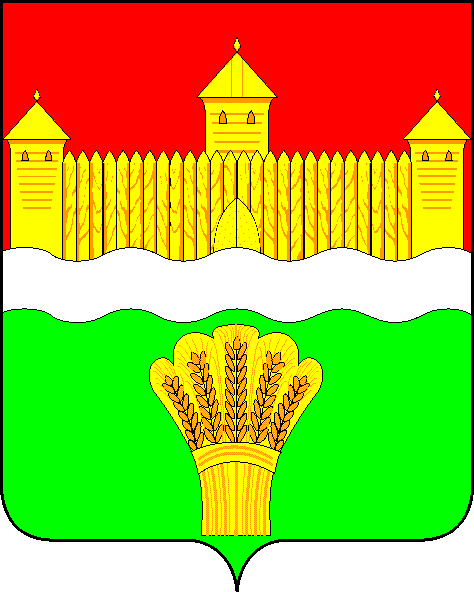 КЕМЕРОВСКАЯ ОБЛАСТЬ - КУЗБАСССОВЕТ НАРОДНЫХ ДЕПУТАТОВКЕМЕРОВСКОГО МУНИЦИПАЛЬНОГО ОКРУГАПЕРВОГО СОЗЫВАСЕССИЯ № 60РЕШЕНИЕот «26» октября 2023 г. № 869г. КемеровоО внесении изменений в Примерное положение об оплате труда работников муниципальных учреждений физической культуры и спорта Кемеровского муниципального округаВ соответствии с Федеральным законом от 06.10.2003 № 131 – ФЗ «Об общих принципах организации местного самоуправления в Российской Федерации», постановлением Правительства Кемеровской области-Кузбасса    от 12.02.2021 № 72 «О Примерном положении об оплате труда работников государственных учреждений Кемеровской области, подведомственных Министерству физической культуры и спорта Кузбасса», постановлением Правительства Кемеровской области – Кузбасса от 14.09.2023 № 590 «Об увеличении фондов оплаты труда работников государственных учреждений Кемеровской области – Кузбасса», руководствуясь частью 1 статьи 71 Устава Кемеровского муниципального округа, Совет народных депутатов Кемеровского муниципального округаРЕШИЛ:Увеличить с 01.09.2023 на 10 процентов оклады (должностные оклады), ставки заработной платы отдельных категорий работников муниципальных образовательных организаций физической культуры и спорта Кемеровского муниципального округа, созданных в форме учреждений, повышение оплаты труда которых осуществляется в соответствии с указами Президента Российской Федерации от 07.05.2012 № 597 «О мероприятиях по реализации государственной социальной политики», № 761 «О Национальной стратегии действий в интересах детей на 2012-2017 годы».Увеличить с 01.01.2024 на 10 процентов оклады (должностные оклады), ставки заработной платы работникам муниципальных организаций физической культуры и спорта, работникам муниципальных образовательных организаций физической культуры и спорта Кемеровского муниципального округа, созданных в форме учреждений, за исключением указанных в части 1 настоящего решения.Внести изменения в Примерное положение об оплате труда работников муниципальных учреждений физической культуры и спорта Кемеровского муниципального округа, утвержденное решением Совета народных депутатов Кемеровского муниципального округа от 27.02.2020 № 81 «Об утверждении Примерного положения об оплате труда работников муниципальных учреждений физической культуры и спорта Кемеровского муниципального округа», изложив приложения 1-7 к Примерному положению об оплате труда работников муниципальных учреждений физической культуры и спорта Кемеровского муниципального округа в редакции согласно приложению к настоящему решению.Признать утратившим силу решение Совета народных депутатов Кемеровского муниципального округа от 24.11.2022 № 741 «О внесении изменений в решение Совета народных депутатов Кемеровского муниципального округа от 27.02.2020 № 81 «Об утверждении Примерного положения об оплате труда работников муниципальных учреждений физической культуры и спорта Кемеровского муниципального округа».Опубликовать настоящее решение в газете «Заря», официальном сетевом издании «Электронный бюллетень администрации Кемеровского муниципального округа» и на официальном сайте Совета народных депутатов Кемеровского муниципального округа в информационно-телекоммуникационной сети «Интернет».Контроль за исполнением настоящего решения возложить на              Бушмину З.П. - председателя комитета по социальным вопросам.Решение вступает в силу со дня его официального опубликования.  Части 1, 3, 4 настоящего решения распространяются на правоотношения, возникшие с 01.09.2023 в отношении категорий работников, указанных в пункте 1 настоящего решения. Части 2, 3, 4 настоящего решения распространяются на правоотношения, возникающие с 01.01.2024 в отношении категорий работников, указанных в пункте 2 настоящего решения.ПредседательСовета народных депутатовКемеровского муниципального округа                                        В.В. ХарлановичГлава округа                                                                                       М.В. КоляденкоПРИЛОЖЕНИЕк решению Совета народных депутатовКемеровского муниципального округаот «26» октября 2023 г. № 869ПРИЛОЖЕНИЕ 1к Примерному положениюоб оплате труда работниковмуниципальных  учреждений физической  культуры и спорта Кемеровского муниципального округаРекомендуемые размеры окладов (должностных окладов), ставок заработной платы с учетом повышающих коэффициентов работников учреждений физической культуры и спорта Кемеровского муниципального округаПРИЛОЖЕНИЕ 2к Примерному положениюоб оплате труда работниковмуниципальных  учреждений физической  культуры и спорта Кемеровского муниципального округаРекомендуемые размеры окладов (должностных окладов), ставок заработной платы с учетом повышающих коэффициентов работников образовательных организаций физической культуры и спорта, созданных в форме учрежденийПримечание: Муниципальное учреждение дополнительного образования Кемеровского муниципального округа вправе вводить в штатное расписание должности, предусмотренные настоящей таблицей, при наличии лицензии на осуществление образовательной деятельности.ПРИЛОЖЕНИЕ 3к Примерному положениюоб оплате труда работниковмуниципальных  учреждений физической  культуры и спорта Кемеровского муниципального округаРекомендуемые размеры окладов (должностных окладов), ставок заработной платы с учетом повышающих коэффициентов медицинских работников муниципальных учреждений физической культуры и спортаПримечание. При установлении должностного оклада медицинских работников муниципальных учреждений физической культуры и спорта принимается квалификационная категория согласно приказу органа (учреждения) здравоохранения, при котором создана аттестационная комиссия по присвоению квалификационных категорий медицинским работникам.ПРИЛОЖЕНИЕ 4к Примерному положениюоб оплате труда работниковмуниципальных  учреждений физической  культуры и спорта Кемеровского муниципального округаРекомендуемые размеры окладов (должностных окладов), ставок заработной платы с учетом повышающих коэффициентов руководителей, специалистов и служащих муниципальных учреждений физической культуры и спорта<*> К основным отделам относятся подразделения, определяющие техническую и экономическую политику организации.<**> За исключением случаев, когда должность с наименованием «главный» является составной частью должности руководителя или заместителя руководителя организации либо исполнение функций по должности специалиста с наименованием «главный» возлагается на руководителя или заместителя руководителя организации.ПРИЛОЖЕНИЕ 5к Примерному положениюоб оплате труда работниковмуниципальных  учреждений физической  культуры и спорта Кемеровского муниципального округаРекомендуемые размеры окладов (должностных окладов), ставок заработной платы с учетом повышающих коэффициентов руководителей, специалистов сферы культуры, искусства и кинематографии, работающих в муниципальных учреждениях физической культуры и спорта ПРИЛОЖЕНИЕ 6к Примерному положениюоб оплате труда работниковмуниципальных  учреждений физической  культуры и спорта Кемеровского муниципального округаРекомендуемые размеры окладов (должностных окладов), ставок заработной платы с учетом повышающих коэффициентов работников, осуществляющих профессиональную деятельность по профессиям рабочих в муниципальных учреждениях физической культуры и спорта 1. Другим рабочим, не предусмотренным настоящим перечнем, оплата труда в соответствии с 4 квалификационным уровнем профессиональной квалификационной группы «Общеотраслевые профессии рабочих второго уровня» может устанавливаться при условии выполнения ими качественно и в полном объеме работ по трем и более профессиям (специальностям), если по одной из них они имеют разряд работ не ниже 6.2. В муниципальных учреждениях физической культуры и спорта Кемеровского муниципального округа могут применяться перечни высококвалифицированных рабочих, занятых на важных и ответственных работах, оплата труда которых устанавливается в соответствии с 4 квалификационным уровнем профессиональной квалификационной группы «Общеотраслевые профессии рабочих второго уровня», утвержденные в других отраслях, при условии выполнения соответствующих видов работ.3. Водителям 1 класса, предусмотренным в 4 квалификационном уровне, выплата за классность учтена в размере оклада (должностного оклада), ставки заработной платы.4. Вопрос о целесообразности оплаты труда высококвалифицированных рабочих в соответствии с настоящим перечнем в каждом конкретном случае решается муниципальным учреждением физической культуры и спорта Кемеровского муниципального округа.5. Оплата труда рабочих в соответствии с 4 квалификационным уровнем профессиональной квалификационной группы «Общеотраслевые профессии рабочих второго уровня» устанавливается муниципальным учреждением физической культуры и спорта Кемеровского муниципального округа строго в индивидуальном порядке с учетом квалификации, объема и качества выполняемых работ в пределах средств, направляемых на оплату труда. Указанная оплата может носить как постоянный, так и временный характер.ПРИЛОЖЕНИЕ 7к Примерному положениюоб оплате труда работниковмуниципальных  учреждений физической  культуры и спорта Кемеровского муниципального округаРекомендуемые размеры окладов (должностных окладов), ставок заработной платы с учетом повышающих коэффициентов руководителей и служащих молодежных учреждений № п/пДолжности, отнесенные к профессиональной квалификационной группеОклад по профессиональной квалификационной группе, ставка по профессиональной квалификационной группе,  рублейРазмер повышающего коэффициент к окладу (должностному окладу), ставке заработной платыОклад (должностной оклад), ставка заработной платы по профессиональной группе, рублей12345Профессиональная квалификационная группа должностей работников физической культуры и спорта первого уровняПрофессиональная квалификационная группа должностей работников физической культуры и спорта первого уровняПрофессиональная квалификационная группа должностей работников физической культуры и спорта первого уровняПрофессиональная квалификационная группа должностей работников физической культуры и спорта первого уровняПрофессиональная квалификационная группа должностей работников физической культуры и спорта первого уровня1 квалификационный уровень1 квалификационный уровень41711Дежурный по спортивному залу1,100445902Сопровождающий спортсмена-инвалида первой группы инвалидности1.100445902 квалификационный уровень2 квалификационный уровень42151Спортивный судья1,542865032Спортсмен2выполнивший нормативные требования программы по виду спорта для присвоения спортивного разряда;1,405959262выполнивший нормативные требования программы по виду спорта для присвоения спортивного разряда кандидата в мастера спорта;1,703471802выполнивший нормативные требования программы по виду спорта для присвоения спортивного звания мастера спорта;2,060486852выполнивший нормативные требования программы по виду спорта для присвоения спортивного звания мастера спорта международного класса;2,4510103312достигший уровня спортивного мастерства, мастер спорта международного класса - призер всероссийских соревнований;2,8652120772достигший международного уровня спортивного мастерства, мастер спорта международного класса - призер международных соревнований3,348014112Профессиональная квалификационная группа должностей работников физической культуры и спорта второго уровняПрофессиональная квалификационная группа должностей работников физической культуры и спорта второго уровняПрофессиональная квалификационная группа должностей работников физической культуры и спорта второго уровняПрофессиональная квалификационная группа должностей работников физической культуры и спорта второго уровняПрофессиональная квалификационная группа должностей работников физической культуры и спорта второго уровня1 квалификационный уровень1 квалификационный уровень43031Техник по эксплуатации и ремонту спортивной техники1со средним профессиональным образованием без предъявления требований к стажу работы;1,119248161II категории со средним профессиональным образованием и стажем работы в должности техника не менее 2 лет;1,238953311I категории со средним профессиональным образованием и стажем работы в должности техника II категории не менее 2 лет;1,376759241высококвалифицированный техник, занятый эксплуатацией и обслуживанием сложного оборудования1,510865011высококвалифицированный техник, занятый эксплуатацией и обслуживанием сложного оборудования1,668371792Спортсмен-инструктор, инструктор по адаптивной физической культуре2выполнивший нормативные требования программы по виду спорта для присвоения спортивного разряда;1,376759242выполнивший нормативные требования программы по виду спорта для присвоения спортивного разряда;1,510865012выполнивший нормативные требования программы по виду спорта для присвоения спортивного разряда  кандидата в мастера спорта;1,668371792выполнивший нормативные требования программы по виду спорта для присвоения спортивного разряда  кандидата в мастера спорта;1,830878782выполнивший нормативные требования программы по виду спорта для присвоения спортивного звания мастера спорта;2,018186842выполнивший нормативные требования программы по виду спорта для присвоения спортивного звания мастера спорта;2,213195232выполнивший нормативные требования программы по виду спорта для присвоения спортивного звания мастера спорта международного класса;2,4001103282выполнивший нормативные требования программы по виду спорта для присвоения спортивного звания мастера спорта международного класса;2,6005111902достигший уровня спортивного мастерства, мастер спорта международного класса - призер всероссийских соревнований;2,8059120742достигший уровня спортивного мастерства, мастер спорта международного класса - призер всероссийских соревнований;3,0402130822достигший международного уровня спортивного мастерства, мастер спорта международного класса - призер международных соревнований3,2791141102достигший международного уровня спортивного мастерства, мастер спорта международного класса - призер международных соревнований3,5317151973Инструктор по спорту3со средним профессиональным образованием без предъявления требований к стажу работы;1,376759243со средним профессиональным образованием без предъявления требований к стажу работы;1,510865013имеющий высшее профессиональное образование без предъявления требований к стажу работы или среднее профессиональное образование и стаж по профилю работы от 2 до 5 лет;1,668371793имеющий высшее профессиональное образование и стаж работы по профилю от 2 до 5 лет или среднее профессиональное образование и стаж работы по профилю от 5 до 10 лет;1,830878783имеющий высшее профессиональное образование и стаж работы по профилю от 5 до 10 лет или среднее профессиональное образование и стаж работы по профилю свыше 10 лет;2,018186843имеющий высшее профессиональное образование и стаж работы по профилю свыше 10 лет или II квалификационную категорию;2,213195233имеющий I квалификационную категорию;2,4001103283имеющий высшую квалификационную категорию2,6005111902 квалификационный уровень2 квалификационный уровень43781Инструктор-методист по адаптивной физической культуре1со средним профессиональным (физкультурным) образованием без предъявления требований к стажу работы;1,484965011с высшим профессиональным (физкультурным) образованием без предъявления требований к стажу работы или средним профессиональным (физкультурным) образованием и стажем работы в должности тренера-преподавателя по адаптивной физической культуре не менее 1 года;1,639771791с высшим профессиональным (физкультурным) образованием и стажем педагогической (тренерской) работы по профилю не менее 2 лет или средним профессиональным (физкультурным) образованием и стажем педагогической (тренерской) работы по профилю не менее 5 лет;1,799478781с высшим профессиональным (физкультурным) образованием и стажем педагогической (тренерской) работы по профилю не менее 5 лет или средним профессиональным (физкультурным) образованием и стажем педагогической (тренерской) работы по профилю не менее 10 лет;1,983586841с высшим профессиональным (физкультурным) образованием и стажем педагогической (тренерской) работы по профилю не менее 10 лет или высшим профессиональным (физкультурным) образованием и стажем работы в должности старшего тренера-преподавателя по адаптивной физической культуре свыше 5 лет;2,175195231с высшим профессиональным (физкультурным) образованием и стажем педагогической (тренерской) работы по профилю не менее 15 лет, или высшим профессиональным (физкультурным) образованием и стажем работы в должности старшего тренера-преподавателя по адаптивной физической культуре свыше 7 лет, или наличие II квалификационной категории;2,3590103281имеющий I квалификационную категорию;2,5559111901имеющий высшую квалификационную категорию2,5070120742Тренер, тренер-преподаватель по адаптивной физической культуре2со средним профессиональным образованием без предъявления требований к стажу работы;1,389966942с высшим профессиональным образованием без предъявления требований к стажу работы или средним профессиональным образованием и стажем педагогической (тренерской) работы от 2 до 5 лет;1,684573752с высшим профессиональным образованием и стажем педагогической (тренерской) работы от 2 до 5 лет или средним профессиональным образованием и стажем педагогической (тренерской) работы от 5 до 10 лет;1,844280742с высшим профессиональным образованием и стажем педагогической (тренерской) работы от 5 до 10 лет или средним профессиональным образованием и стажем педагогической работы свыше 10 лет;2,027488762с высшим профессиональным образованием и стажем педагогической (тренерской) работы от 10 до 20 лет;2,219997192с высшим профессиональным образованием и стажем педагогической (тренерской) работы свыше 20 лет либо имеющий II квалификационную категорию;2,40033105222имеющий I квалификационную категорию;2,6000123832имеющий высшую квалификационную категорию2,8021122683Инструктор-методист физкультурно-спортивной организации,администратор тренировочного процесса1,484965013Инструктор-методист физкультурно-спортивной организации,администратор тренировочного процесса2,3590103284Оператор видеозаписи спортивной сборной команды1,639771794Оператор видеозаписи спортивной сборной команды1,799478783 квалификационный уровень3 квалификационный уровеньСпециалист по подготовке спортивного инвентаря1,79947878Специалист по подготовке спортивного инвентаря1,98358684Профессиональная квалификационная группа должностей работников физической культуры и спорта третьего уровняПрофессиональная квалификационная группа должностей работников физической культуры и спорта третьего уровняПрофессиональная квалификационная группа должностей работников физической культуры и спорта третьего уровняПрофессиональная квалификационная группа должностей работников физической культуры и спорта третьего уровняПрофессиональная квалификационная группа должностей работников физической культуры и спорта третьего уровня1 квалификационный уровень1 квалификационный уровень48601Специалист спортивной сборной команды (по виду спорта)1,620578761Специалист спортивной сборной команды (по виду спорта)2,1248103272Аналитик (по виду или группе видов спорта)2,1248103272Аналитик (по виду или группе видов спорта)2,9030141093Врач по спортивной медицине спортивных сборных команд (по видам спорта)2,9030141094Тренер спортивной сборной команды, тренер-консультант (по виду спорта)2,9030141092 квалификационный уровень2 квалификационный уровень53851Старший тренер спортивной сборной команды (по виду спорта)2,8219151962Начальник спортивной сборной команды (по виду спорта)2,821915196Профессиональная квалификационная группа должностей работников физической культуры и спорта четвертого уровняПрофессиональная квалификационная группа должностей работников физической культуры и спорта четвертого уровняПрофессиональная квалификационная группа должностей работников физической культуры и спорта четвертого уровняПрофессиональная квалификационная группа должностей работников физической культуры и спорта четвертого уровняПрофессиональная квалификационная группа должностей работников физической культуры и спорта четвертого уровня2 квалификационный уровень2 квалификационный уровень8556Главный тренер спортивной сборной команды (по виду спорта)2,252319271№ п/пДолжности, отнесенные к профессиональной квалификационной группеОклад по профессиональной квалификационной группе, ставка по профессиональной квалификационной группе,  рублейРазмер повышающего коэффициент к окладу (должностному окладу), ставке заработной платыОклад (должностной оклад), ставка заработной платы по профессиональной группе, рублей12345Профессиональная квалификационная группа должностей работников учебно-вспомогательного персонала первого уровня3985Секретарь учебной частисо средним (полным) общим образованием без предъявления требований к стажу работы;1,20874817со средним профессиональным образованием без предъявления требований к стажу работы или средним (полным) общим образованием и стажем работы не менее 3 лет;1,33805332с высшим профессиональным образованием без предъявления требований к стажу работы или средним профессиональным образованием и стажем работы не менее 3 лет1,48705926Профессиональная квалификационная группа должностей педагогических работников50382 квалификационный уровень2 квалификационный уровень1Тренер-преподаватель1со средним профессиональным образованием без предъявления требований к стажу работы;1,328766941с высшим профессиональным образованием без предъявления требований к стажу работы или средним профессиональным образованием и стажем педагогической работы от 2 до 5 лет;1,463873751с высшим профессиональным образованием и стажем педагогической работы от 2 до 5 лет или средним профессиональным образованием и стажем педагогической работы от 5 до 10 лет;1,602680741с высшим профессиональным образованием и стажем педагогической работы от 5 до 10 лет или средним профессиональным образованием и стажем педагогической работы свыше 10 лет;1,761888761с высшим профессиональным образованием и стажем педагогической работы от 10 до 20 лет;1,929197191с высшим профессиональным образованием и стажем педагогической работы свыше 20 лет либо имеющий II квалификационную категорию;2,0885105221имеющий I квалификационную категорию;2,2592113821имеющий высшую квалификационную категорию2,4348122672Концертмейстер2со средним музыкальным образованием без предъявления требований к стажу работы;1,328766942с высшим музыкальным образованием без предъявления требований к стажу работы или средним музыкальным образованием и стажем педагогической работы от 2 до 5 лет;1,463873752с высшим музыкальным образованием и стажем педагогической работы от 2 до 5 лет или со средним музыкальным образованием и стажем педагогической работы от 5 до 10 лет;1,602680742с высшим музыкальным образованием и стажем педагогической работы от 5 до 10 лет или со средним музыкальным образованием и стажем педагогической работы свыше 10 лет;1,761888762с высшим музыкальным образованием и стажем педагогической работы от 10 до 20 лет;1,929197192с высшим музыкальным образованием и стажем педагогической работы свыше 20 лет или имеющий II квалификационную категорию;2,0885105522имеющий I квалификационную категорию;2,2592113822имеющий высшую квалификационную категорию2,4348122673Педагог-организатор3со средним профессиональным образованием без предъявления требований к стажу работы;1,328766943с высшим профессиональным образованием без предъявления требований к стажу работы или средним профессиональным образованием и стажем педагогической работы от 2 до 5 лет;1,463873753с высшим профессиональным образованием и стажем педагогической работы от 2 до 5 лет или средним профессиональным образованием и стажем педагогической работы от 5 до 10 лет;1,602680743с высшим профессиональным образованием и стажем педагогической работы от 5 до 10 лет или средним профессиональным образованием и стажем педагогической работы свыше 10 лет;1,761888763с высшим профессиональным образованием и стажем педагогической работы свыше 10 лет;1,929197193имеющий II квалификационную категорию;2,0885105223имеющий I квалификационную категорию;2,2592113823имеющий высшую квалификационную категорию2,4348122674Социальный педагог4со средним профессиональным образованием в области, соответствующей профилю работы, без предъявления требований к стажу работы;1,328766944с высшим профессиональным образованием без предъявления требований к стажу работы или средним профессиональным образованием в области, соответствующей профилю работы, и стажем работы по профилю от 2 до 5 лет;1,463873754с высшим профессиональным образованием и стажем работы по профилю от 2 до 5 лет или средним профессиональным образованием и стажем педагогической работы от 5 до 10 лет;1,602680744с высшим профессиональным образованием и стажем педагогической работы от 5 до 10 лет или средним профессиональным образованием и стажем педагогической работы свыше 10 лет;1,761888764с высшим профессиональным образованием и стажем педагогической работы от 10 до 20 лет;1,929197194имеющий II квалификационную категорию или высшее профессиональное образование и стаж педагогической работы свыше 20 лет;2,0885105224имеющий I квалификационную категорию;2,2592113824имеющий высшую квалификационную категорию2,4348122675Инструктор-методист5с высшим профессиональным образованием и стажем педагогической работы от 2 до 5 лет;1,463873755с высшим профессиональным образованием и стажем педагогической работы от 5 до 8 лет;1,602680745с высшим профессиональным образованием и стажем педагогической работы от 8 до 12 лет;1,761888765с высшим профессиональным образованием и стажем педагогической работы свыше 12 лет;1,929197195имеющий II квалификационную категорию;2,0885105225имеющий I квалификационную категорию;2,2592113825имеющий высшую квалификационную категорию2,4348122673 квалификационный уровень3 квалификационный уровень1Воспитатель1со средним профессиональным образованием без предъявления требований к стажу работы;1,328766941с высшим профессиональным образованием и стажем педагогической работы от 2 до 5 лет;1,463873751с высшим профессиональным образованием и стажем педагогической работы от 2 до 5 лет или средним профессиональным образованием и стажем педагогической работы от 5 до 10 лет;1,602680741с высшим профессиональным образованием и стажем педагогической работы от 5 до 10 лет или средним профессиональным образованием и стажем педагогической работы свыше 10 лет;1,761888761с высшим профессиональным образованием и стажем педагогической работы от 10 до 20 лет;1,929197191с высшим профессиональным образованием и стажем педагогической работы свыше 20 лет или имеющий II квалификационную категорию;2,0885105221имеющий I квалификационную категорию;2,2592113821имеющий высшую квалификационную категорию2,4348122672Мастер производственного обучения2со средним профессиональным образованием, соответствующим профилю обучения, и дополнительным профессиональным образованием по направлению подготовки «Образование и педагогика» без предъявления требований к стажу работы;1,463873752с высшим профессиональным образованием без предъявления требований к стажу работы или средним профессиональным образованием и стажем педагогической работы от 2 до 5 лет;1,602680742с высшим профессиональным образованием и стажем работы по специальности от 2 до 5 лет или средним профессиональным образованием и стажем работы по специальности свыше 5 лет;1,761888762с высшим профессиональным образованием и стажем работы по специальности от 5 до 10 лет;1,929197192с высшим профессиональным образованием и стажем работы по специальности свыше 10 лет или имеющий II квалификационную категорию;2,0885105222имеющий I квалификационную категорию;2,2592113822имеющий высшую квалификационную категорию2,4348122673Педагог-психолог3со средним психологическим или средним педагогическим образованием с дополнительной специальностью «Психология» без предъявления требований к стажу работы;1,328766943с высшим психологическим или высшим педагогическим образованием с дополнительной специальностью «Психология» без предъявления требований к стажу работы или средним психологическим либо средним педагогическим образованием с дополнительной специальностью «Психология» и стажем педагогической работы (работы по специальности) от 2 до 4 лет;1,463873753с высшим психологическим или высшим педагогическим образованием с дополнительной специальностью «Психология» и стажем педагогической работы (работы по специальности) от 2 до 4 лет или средним психологическим либо средним педагогическим образованием с дополнительной специальностью «Психология» и стажем педагогической работы (работы по специальности) от 4 до 6 лет;1,602680743с высшим психологическим или высшим педагогическим образованием с дополнительной специальностью «Психология» и стажем педагогической работы (работы по специальности) от 4 до 6 лет или средним психологическим либо средним педагогическим образованием с дополнительной специальностью «Психология» и стажем педагогической работы (работы по специальности) свыше 6 лет;1,761888763высшим психологическим или высшим педагогическим образованием с дополнительной специальностью «Психология» и стажем педагогической работы (работы по специальности) от 6 до 10 лет;1,929197193с высшим психологическим или высшим педагогическим образованием с дополнительной специальностью «Психология» и стажем педагогической работы (работы по специальности) свыше 10 лет или имеющий II квалификационную категорию;2,0885105223имеющий I квалификационную категорию;2,2592113823имеющий высшую квалификационную категорию2,4348122674Методист4с высшим профессиональным образованием и стажем педагогической работы от 2 до 5 лет;1,463873754с высшим профессиональным образованием и стажем педагогической работы от 5 до 8 лет;1,602680744с высшим профессиональным образованием и стажем педагогической работы от 8 до 12 лет;1,761888764с высшим профессиональным образованием и стажем педагогической работы свыше 12 лет;1,929197194имеющий II квалификационную категорию или с высшим профессиональным образованием и стажем педагогической работы не менее 5 лет (для методистов методических, учебно-методических кабинетов (центров);2,0885105224имеющий I квалификационную категорию или высшее профессиональное образование и стаж работы в должности методиста не менее 3 лет (для методистов методических, учебно-методических кабинетов (центров);2,2592113824имеющий высшую квалификационную категорию или высшее профессиональное образование и стаж работы в должности методиста не менее 6 лет (для методистов методических, учебно-методических кабинетов (центров)2,4348122675Старший тренер-преподаватель5с высшим профессиональным образованием и стажем работы в должности тренера-преподавателя не менее 1 года;1,602680745с высшим профессиональным образованием и стажем педагогической работы от 2 до 5 лет;1,761888765с высшим профессиональным образованием и стажем педагогической работы от 5 до 10 лет;1,929197195с высшим профессиональным образованием и стажем педагогической работы свыше 10 лет либо имеющий II квалификационную категорию;2,0885105225имеющий I квалификационную категорию;2,2592113825имеющий высшую квалификационную категорию2,4348122676Старший инструктор-методист6с высшим профессиональным образованием и стажем работы в должности инструктора-методиста не менее 1 года;1,761888766с высшим профессиональным образованием и стажем работы в должности старшего инструктора-методиста не менее 3 лет;1,929197196имеющий II квалификационную категорию или высшее профессиональное образование и стаж педагогической работы не менее 5 лет (для методистов методических, учебно-методических кабинетов (центров);2,0885105226имеющий I квалификационную категорию или высшее профессиональное образование и стаж работы в должности методиста не менее 3 лет (для методистов методических, учебно-методических кабинетов (центров);2,2592113826имеющий высшую квалификационную категорию или высшее профессиональное образование и стаж работы в должности методиста не менее 6 лет (для методистов методических, учебно-методических кабинетов (центров)2,4348122674 квалификационный уровень4 квалификационный уровень1Преподаватель, учитель1со средним профессиональным образованием без предъявления требований к стажу работы;1,328766941с высшим профессиональным образованием без предъявления требований к стажу работы или средним профессиональным образованием и стажем педагогической работы от 2 до 5 лет;1,463873751с высшим профессиональным образованием и стажем педагогической работы от 2 до 5 лет или средним профессиональным образованием и стажем педагогической работы от 5 до 10 лет;1,602680741с высшим профессиональным образованием и стажем педагогической работы от 5 до 10 лет или средним профессиональным образованием и стажем педагогической работы свыше 10 лет;1,761888761с высшим профессиональным образованием и стажем педагогической работы от 10 до 20 лет;1,929197191с высшим профессиональным образованием и стажем педагогической работы свыше 20 лет либо имеющий II квалификационную категорию;2,0885105221имеющий I квалификационную категорию;2,2592113821имеющий высшую квалификационную категорию2,4348122672Преподаватель-организатор основ безопасности жизнедеятельности2со средним профессиональным образованием и специальной подготовкой по ГО или средним военным образованием без предъявления требований к стажу работы;1,463873752с высшим профессиональным образованием и специальной подготовкой по ГО или средним военным образованием и стажем педагогической работы от 2 до 5 лет;1,602680742с высшим профессиональным образованием и специальной подготовкой по ГО или высшим военным образованием и стажем работы (службы) по специальности от 2 до 5 лет, либо средним военным образованием и стажем работы (службы) по специальности свыше 5 лет;1,761888762с высшим профессиональным образованием и специальной подготовкой по ГО или высшим военным образованием и стажем работы (службы) по специальности свыше 5 лет;1,929197192имеющий II квалификационную категорию;2,0885105222имеющий I квалификационную категорию;2,2592113822имеющий высшую квалификационную категорию2,4348122673Руководитель физического воспитания3со средним профессиональным образованием и стажем работы в области физкультуры и спорта не менее 2 лет;1,463873753с высшим профессиональным образованием в области физкультуры и спорта, либо высшим профессиональным образованием и дополнительным профессиональным образованием в области физкультуры и спорта без предъявления требований к стажу работы, или средним профессиональным образованием и стажем работы в области физкультуры и спорта от 3 до 5 лет;1,602680743с высшим профессиональным образованием в области физкультуры и спорта, либо высшим профессиональным образованием и дополнительным профессиональным образованием в области физкультуры и спорта и стажем работы по специальности от 2 до 5 лет, или средним профессиональным образованием и стажем работы по специальности свыше 5 лет1,761888763(высшее профессиональное образование и стаж работы по специальности свыше 5 лет)1,929197193имеющий II квалификационную категорию;2,0885105223имеющий I квалификационную категорию;2,2592113823имеющий высшую квалификационную категорию2,4348122674Старший воспитатель4с высшим профессиональным образованием и стажем педагогической работы не менее 1 года;1,602680744с высшим профессиональным образованием и стажем педагогической работы от 2 до 5 лет;1,761888764с высшим профессиональным образованием и стажем педагогической работы от 5 до 10 лет;1,929197194с высшим профессиональным образованием и стажем педагогической работы свыше 10 лет либо имеющий II квалификационную категорию;2,0885105224имеющий I квалификационную категорию;2,2592113824имеющий высшую квалификационную категорию2,4348122675Старший методист5с высшим профессиональным образованием и стажем работы в должности методиста не менее 1 года;1,761888765с высшим профессиональным образованием и стажем работы в должности методиста не менее 3 лет;1,929197195имеющий II квалификационную категорию;1,0885105225имеющий I квалификационную категорию;2,2592113825имеющий высшую квалификационную категорию2,434812267Профессиональная квалификационная группа должностей иных педагогических работниковПрофессиональная квалификационная группа должностей иных педагогических работниковПрофессиональная квалификационная группа должностей иных педагогических работниковПрофессиональная квалификационная группа должностей иных педагогических работниковПрофессиональная квалификационная группа должностей иных педагогических работниковСоветник директора по воспитанию и взаимодействию с детскими общественными объединениями (высшее образование в рамках укрупненной группы специальностей и направлений подготовки «Образование и педагогические науки» и дополнительное профессиональное образование по направлению профессиональной деятельности или высшее образование, дополнительное профессиональное образование по направлению профессиональной деятельности и стаж работы не менее одного года в сфере образования)2,434812267№ п/пДолжности, отнесенные к профессиональной квалификационной группеОклад по профессиональной квалификационной группе, ставка  по профессиональной квалификационной группе,  рублейРазмер повышающего коэффициент к окладу (должностному окладу), ставке заработной платыОклад (должностной оклад), ставка заработной платы по профессиональной группе, рублей12345Профессиональная квалификационная группа «Медицинский персонал первого уровня»37411 квалификационный уровень1 квалификационный уровеньСанитарка1,06014363Санитарка1,11474589Профессиональная квалификационная группа «Средний медицинский персонал»41152 квалификационный уровень2 квалификационный уровеньМедицинская сестра диетическаяне имеющая квалификационной категории;1,43965924не имеющая квалификационной категории;1,57986501имеющая II квалификационную категорию;1,57986501имеющая II квалификационную категорию;1,74457179имеющая I квалификационную категорию;1,74457179имеющая I квалификационную категорию;1,91447878имеющая высшую квалификационную категорию2,11038684имеющая высшую квалификационную категорию2,314295233 квалификационный уровень3 квалификационный уровеньМедицинская сестра, медицинская сестра по массажу, медицинская сестра по физиотерапиине имеющая квалификационной категории;1,43965924не имеющая квалификационной категории;1,57986501имеющая II квалификационную категорию;1,57986501имеющая II квалификационную категорию;1,74457179имеющая I квалификационную категорию;1,74457179имеющая I квалификационную категорию;1,91447878имеющая высшую квалификационную категорию2,11038684имеющая высшую квалификационную категорию2,314295235 квалификационный уровень5 квалификационный уровеньСтаршая медицинская сестране имеющая квалификационной категории1,57986501имеющая II квалификационную категорию1,74457179имеющая I квалификационную категорию1,91447878имеющая высшую квалификационную категорию2,31429523Профессиональная квалификационная группа «Врачи»48602 квалификационный уровень2 квалификационный уровеньВрач-специалист, врач по медицинской реабилитации, врач по физической и реабилитационной медицинене имеющий квалификационной категории;1,95929522имеющий II квалификационную категорию;2,124810327имеющий I квалификационную категорию;2,302211189имеющий высшую квалификационную категорию2,484112073Профессиональная квалификационная группа «Руководители структурных подразделений учреждений с высшим медицинским образованием»5610Заведующий структурным подразделением2,152212074№ п/пДолжности, отнесенные к профессиональной квалификационной группеОклад по профессиональной квалификационной группе, ставка по профессиональной квалификационной группе,  рублейРазмер повышающего коэффициента к окладу (должностному окладу), ставке заработной платыОклад (должностной оклад), ставка заработной платы по профессиональной квалификационной группе, рублей12345Профессиональная квалификационная группа первого уровня профессиональной квалификационной группы общеотраслевых должностей руководителей, специалистов и служащихПрофессиональная квалификационная группа первого уровня профессиональной квалификационной группы общеотраслевых должностей руководителей, специалистов и служащихПрофессиональная квалификационная группа первого уровня профессиональной квалификационной группы общеотраслевых должностей руководителей, специалистов и служащихПрофессиональная квалификационная группа первого уровня профессиональной квалификационной группы общеотраслевых должностей руководителей, специалистов и служащихПрофессиональная квалификационная группа первого уровня профессиональной квалификационной группы общеотраслевых должностей руководителей, специалистов и служащих1 квалификационный уровень1 квалификационный уровень41711Архивариус, делопроизводитель, секретарь руководителя1с начальным профессиональным образованием без предъявления требований к стажу работы или средним (полным) общим образованием и специальной подготовкой по установленной программе без предъявления требований к стажу работы1,10044590Профессиональная квалификационная группа второго уровня профессиональной квалификационной группы общеотраслевых должностей руководителей, специалистов и служащихПрофессиональная квалификационная группа второго уровня профессиональной квалификационной группы общеотраслевых должностей руководителей, специалистов и служащихПрофессиональная квалификационная группа второго уровня профессиональной квалификационной группы общеотраслевых должностей руководителей, специалистов и служащихПрофессиональная квалификационная группа второго уровня профессиональной квалификационной группы общеотраслевых должностей руководителей, специалистов и служащихПрофессиональная квалификационная группа второго уровня профессиональной квалификационной группы общеотраслевых должностей руководителей, специалистов и служащих1 квалификационный уровень1 квалификационный уровень43031Инспектор по кадрам1со средним профессиональным образованием без предъявления требований к стажу работы или начальным профессиональным образованием, специальной подготовкой по установленной программе и стажем работы по профилю не менее 3 лет1,119248162Администратор, лаборант2со средним профессиональным образованием без предъявления требований к стажу работы или начальным профессиональным образованием и стажем работы по специальности не менее 2 лет1,119248163Техники (всех специальностей)3со средним профессиональным образованием без предъявления требований к стажу работы1,119248164Помощник руководителя4с высшим профессиональным образованием без предъявления требований к стажу работы или средним профессиональным образованием и стажем работы по специальности не менее 2 лет1,119248164с высшим профессиональным образованием без предъявления требований к стажу работы или средним профессиональным образованием и стажем работы по специальности не менее 2 лет1,238953312 квалификационный уровень2 квалификационный уровень43781Заведующий хозяйством1со средним профессиональным образованием и стажем работы по специальности не менее 1 года или начальным профессиональным образованием и стажем работы по специальности не менее 3 лет1,048145891со средним профессиональным образованием и стажем работы по специальности не менее 1 года или начальным профессиональным образованием и стажем работы по специальности не менее 3 лет1,10048162Заведующий складом2со средним профессиональным образованием и стажем работы в должности заведующего складом не менее 1 года или средним (полным) общим образованием и стажем работы в должности заведующего складом не менее 3 лет1,10048162со средним профессиональным образованием и стажем работы в должности заведующего складом не менее 1 года или средним (полным) общим образованием и стажем работы в должности заведующего складом не менее 3 лет1,217653313Инспектор по кадрам (старший)3со средним профессиональным образованием без предъявления требований к стажу работы или начальным профессиональным образованием, специальной подготовкой по установленной программе и стажем работы по профилю не менее 3 лет1,217653314Лаборант (старший)4со средним профессиональным образованием без предъявления требований к стажу работы или начальным профессиональным образованием и стажем работы по специальности не менее 2 лет1,217653315Техник II категории5со средним профессиональным образованием и стажем работы в должности техника не менее 2 лет1,217653316Заведующий (центральным) складом6со средним профессиональным образованием и стажем работы в должности заведующего складом не менее 1 года или средним (полным) общим образованием и стажем работы в должности заведующего складом не менее 3 лет1,217653316со средним профессиональным образованием и стажем работы в должности заведующего складом не менее 1 года или средним (полным) общим образованием и стажем работы в должности заведующего складом не менее 3 лет1,353159243 квалификационный уровень3 квалификационный уровень44541Техник I категории, инженер по ремонту1со средним профессиональным образованием и стажем работы в должности техника II категории не менее 2 лет1,459565011со средним профессиональным образованием и стажем работы в должности техника II категории не менее 2 лет1,611871792Заведующий производством (шеф-повар)2с высшим профессиональным образованием без предъявления требований к стажу работы по специальности в общественном питании или средним профессиональным образованием и стажем работы в общественном питании не менее 3 лет - при руководстве работой поваров, осуществляющих кулинарную обработку средней сложности;1,3300059242с высшим профессиональным образованием и стажем работы по специальности в общественном питании до 3 лет или средним профессиональным образованием и стажем работы в общественном питании до 5 лет - при руководстве работой поваров, осуществляющих кулинарную обработку средней сложности;1,459565012с высшим профессиональным образованием и стажем работы по специальности в общественном питании не менее 3 лет или средним профессиональным образованием и стажем работы в общественном питании не менее 5 лет - при руководстве работой поваров, осуществляющих кулинарную обработку средней сложности;1,611871792с высшим профессиональным образованием и стажем работы по специальности в общественном питании до 3 лет или средним профессиональным образованием и стажем работы в общественном питании до 5 лет - при руководстве работой поваров, осуществляющих сложную кулинарную обработку;1,768778782с высшим профессиональным образованием и стажем работы по специальности в общественном питании не менее 3 лет или средним профессиональным образованием и стажем работы в общественном питании не менее 5 лет - при руководстве работой поваров, осуществляющих сложную кулинарную обработку;1,949786842с высшим профессиональным образованием и стажем работы по специальности в общественном питании до 3 лет или средним профессиональным образованием и стажем работы в общественном питании до 5 лет - при руководстве работой поваров, осуществляющих особо сложную кулинарную обработку;2,138095232с высшим профессиональным образованием и стажем работы по специальности в общественном питании не менее 3 лет или средним профессиональным образованием и стажем работы в общественном питании не менее 5 лет - при руководстве работой поваров, осуществляющих особо сложную кулинарную обработку2,3188103283Заведующий спортивным сооружением3при выполнении должностных обязанностей заведующего спортивным сооружением, отнесенным к VII группе по оплате труда руководителей;1,949786843при выполнении должностных обязанностей заведующего спортивным сооружением, отнесенным к VI группе по оплате труда руководителей;2,138095233при выполнении должностных обязанностей заведующего спортивным сооружением, отнесенным к V группе по оплате труда руководителей;2,3188103283при выполнении должностных обязанностей заведующего спортивным сооружением, отнесенным к IV группе по оплате труда руководителей;2,5123111903при выполнении должностных обязанностей заведующего спортивным сооружением, отнесенным к III группе по оплате труда руководителей;2,7108120743при выполнении должностных обязанностей заведующего спортивным сооружением, отнесенным ко II группе по оплате труда руководителей;2,9371130823при выполнении должностных обязанностей заведующего спортивным сооружением, отнесенным к I группе по оплате труда руководителей3,1679141104Заведующий гостиницей4при выполнении должностных обязанностей заведующего гостиницей организации, отнесенной к IV группе по оплате труда руководителей;2,138095234при выполнении должностных обязанностей заведующего гостиницей организации, отнесенной к III группе по оплате труда руководителей;2,3188103284при выполнении должностных обязанностей заведующего гостиницей организации, отнесенной ко II группе по оплате труда руководителей;2,5123111904при выполнении должностных обязанностей заведующего гостиницей организации, отнесенной к I группе по оплате труда руководителей2,7108120745Заведующий общежитием5при выполнении должностных обязанностей заведующего общежитием организации, отнесенной к IV группе по оплате труда руководителей;2,138095235при выполнении должностных обязанностей заведующего общежитием организации, отнесенной к III группе по оплате труда руководителей;2,3188103285при выполнении должностных обязанностей заведующего общежитием организации, отнесенной ко II группе по оплате труда руководителей;2,5123111905при выполнении должностных обязанностей заведующего общежитием организации, отнесенной к I группе по оплате труда руководителей2,7108120744 квалификационный уровень4 квалификационный уровень4652Механикс высшим профессиональным образованием без предъявления требований к стажу работы;1,27345924с высшим профессиональным образованием и стажем работы в должности механика не менее 3 лет;1,39746501с высшим профессиональным образованием и стажем работы в должности механика не менее 3 лет;1,54327179с высшим профессиональным образованием и стажем работы в должности механика II категории не менее 3 лет;1,54327179с высшим профессиональным образованием и стажем работы в должности механика II категории не менее 3 лет;1,69347878с высшим профессиональным образованием и стажем работы в должности механика I категории не менее 3 лет1,86678684с высшим профессиональным образованием и стажем работы в должности механика I категории не менее 3 лет2,047095235 квалификационный уровень5 квалификационный уровень4790Начальник гаражапри выполнении должностных обязанностей начальника гаража организации, отнесенной к IV группе по оплате труда руководителей;1,49877179при выполнении должностных обязанностей начальника гаража организации, отнесенной к IV группе по оплате труда руководителей;1,64467878при выполнении должностных обязанностей начальника гаража организации, отнесенной к III группе по оплате труда руководителей;1,81298684при выполнении должностных обязанностей начальника гаража организации, отнесенной к III группе по оплате труда руководителей;1,98819523при выполнении должностных обязанностей начальника гаража организации, отнесенной ко II группе по оплате труда руководителей;2,156110328при выполнении должностных обязанностей начальника гаража организации, отнесенной ко II группе по оплате труда руководителей;2,336111190при выполнении должностных обязанностей начальника гаража организации, отнесенной к I группе по оплате труда руководителей2,520612074Профессиональная квалификационная группа третьего уровня профессиональной квалификационной группы общеотраслевых должностей руководителей, специалистов и служащихПрофессиональная квалификационная группа третьего уровня профессиональной квалификационной группы общеотраслевых должностей руководителей, специалистов и служащихПрофессиональная квалификационная группа третьего уровня профессиональной квалификационной группы общеотраслевых должностей руководителей, специалистов и служащихПрофессиональная квалификационная группа третьего уровня профессиональной квалификационной группы общеотраслевых должностей руководителей, специалистов и служащихПрофессиональная квалификационная группа третьего уровня профессиональной квалификационной группы общеотраслевых должностей руководителей, специалистов и служащих1 квалификационный уровень1 квалификационный уровень48601Бухгалтер1со средним профессиональным (экономическим) образованием без предъявления требований к стажу работы или начальным профессиональным образованием, специальной подготовкой по установленной программе и стажем работы по учету и контролю не менее 3 лет1,000053462Менеджер; менеджер по персоналу; менеджер по рекламе; менеджер по связям с общественностью (менеджер)2с высшим профессиональным образованием без предъявления требований к стажу работы1,000053463Специалист по кадрам, специалист по персоналу3со средним профессиональным образованием без предъявления требований к стажу работы;1,000053463со средним профессиональным образованием без предъявления требований к стажу работы;1,218959243с высшим профессиональным образованием без предъявления требований к стажу работы или средним профессиональным образованием и стажем работы в должности специалиста по кадрам не менее 3 лет;1,218959243с высшим профессиональным образованием без предъявления требований к стажу работы или средним профессиональным образованием и стажем работы в должности специалиста по кадрам не менее 3 лет;1,337465003с высшим профессиональным образованием и стажем работы в должности специалиста по кадрам не менее 5 лет1,337465003с высшим профессиональным образованием и стажем работы в должности специалиста по кадрам не менее 5 лет1,337465004Юрисконсульт4с высшим профессиональным образованием без предъявления требований к стажу работы1,218959245Экономист5с высшим профессиональным образованием без предъявления требований к стажу работы1,218959246Инженер-энергетик (энергетик)6с высшим профессиональным образованием без предъявления требований к стажу работы1,218959247Психолог7с высшим профессиональным (психологическим) образованием без предъявления требований к стажу работы1,218959248Специалист по охране труда8с высшим профессиональным образованием по направлению подготовки «Техносферная безопасность» или соответствующим ему направлениям подготовки (специальностям) по обеспечению безопасности производственной деятельности, либо высшим профессиональным образованием и дополнительным образованием (профессиональной переподготовкой) в области труда без предъявления требований к стажу работы, либо средним профессиональным образованием и дополнительным профессиональным образованием (профессиональной подготовкой) в области охраны труда и стажем работы в области охраны труда не менее 3 лет1,218959249Художник-конструктор (дизайнер)9с высшим профессиональным образованием без предъявления требований к стажу работы1,218959249с высшим профессиональным образованием без предъявления требований к стажу работы1,3374650010Инженер10с высшим профессиональным образованием без предъявления требований к стажу работы1,2189592411Инженер-программист (программист)11с высшим профессиональным образованием без предъявления требований к стажу работы1,3374650011с высшим профессиональным образованием без предъявления требований к стажу работы1,2158590812Инженер-электроник (электроник)12с высшим профессиональным образованием без предъявления требований к стажу работы1,2189592412с высшим профессиональным образованием без предъявления требований к стажу работы1,3374650013Оператор видеозаписи13с высшим профессиональным образованием и стажем работы по профилю не менее 3 лет;1,4769717813с высшим профессиональным образованием и стажем работы в должности оператора видеозаписи не менее 3 лет;1,6205787613с высшим профессиональным образованием и стажем работы в должности оператора видеозаписи не менее 5 лет1,7866868314Специалист, специалист по закупкам1,786686832 квалификационный уровень2 квалификационный уровень53851Бухгалтер (II категории)1с высшим профессиональным (экономическим) образованием без предъявления требований к стажу работы или средним профессиональным (экономическим) образованием и стажем работы в должности бухгалтера не менее 3 лет1,100059241с высшим профессиональным (экономическим) образованием без предъявления требований к стажу работы или средним профессиональным (экономическим) образованием и стажем работы в должности бухгалтера не менее 3 лет1,207065002Менеджер; менеджер по персоналу; менеджер по рекламе; менеджер по связям с общественностью (менеджер II категории)2с высшим профессиональным образованием и стажем работы в должности менеджера не менее 3 лет1,207065003Специалист по охране труда (II категории)3с высшим профессиональным образованием по направлению подготовки «Техносферная безопасность» или соответствующим ему направлениям подготовки (специальностям) по обеспечению безопасности производственной деятельности либо высшим профессиональным образованием и дополнительным образованием (профессиональной переподготовкой) в области труда и стажем работы в должности специалиста по охране труда не менее 1 года1,207065003с высшим профессиональным образованием по направлению подготовки «Техносферная безопасность» или соответствующим ему направлениям подготовки (специальностям) по обеспечению безопасности производственной деятельности либо высшим профессиональным образованием и дополнительным образованием (профессиональной переподготовкой) в области труда и стажем работы в должности специалиста по охране труда не менее 1 года1,332971784Инженер-энергетик (энергетик) (II категории)4с высшим профессиональным образованием и стажем работы в должности инженера не менее 3 лет1,207065004с высшим профессиональным образованием и стажем работы в должности инженера не менее 3 лет1,332971785Психолог (II категории)5с высшим профессиональным (психологическим) образованием и стажем работы в должности психолога не менее 3 лет1,207065005с высшим профессиональным (психологическим) образованием и стажем работы в должности психолога не менее 3 лет1,332971786Экономист (II категории)6с высшим профессиональным образованием и стажем работы в должности экономиста не менее 3 лет1,207065006с высшим профессиональным образованием и стажем работы в должности экономиста не менее 3 лет1,332971787Юрисконсульт (II категории)7с высшим профессиональным образованием и стажем работы в должности юрисконсульта не менее 3 лет1,207065007с высшим профессиональным образованием и стажем работы в должности юрисконсульта не менее 3 лет1,332971788Художник-конструктор (II категории)8с высшим профессиональным образованием и стажем работы в должности дизайнера не менее 3 лет1,332971788с высшим профессиональным образованием и стажем работы в должности дизайнера не менее 3 лет1,462578769Инженер-программист (программист) (II категории)9с высшим профессиональным образованием и стажем в должности программиста не менее 3 лет работы1,332971789с высшим профессиональным образованием и стажем в должности программиста не менее 3 лет работы1,4625787610Инженер-электроник (электроник) (II категории)10с высшим профессиональным образованием и стажем работы в должности электроника III категории не менее 3 лет1,3329717810с высшим профессиональным образованием и стажем работы в должности электроника III категории не менее 3 лет1,4625787611Инженер (II категории)11с высшим профессиональным образованием и стажем работы в должности инженера по охране труда не менее 3 лет1,2070650011с высшим профессиональным образованием и стажем работы в должности инженера по охране труда не менее 3 лет1,332971783 квалификационный уровень3 квалификационный уровень55251Бухгалтер (I категории)1с высшим профессиональным (экономическим) образованием и стажем работы в должности бухгалтера II категории не менее 3 лет1,299171781с высшим профессиональным (экономическим) образованием и стажем работы в должности бухгалтера II категории не менее 3 лет1,422578762Менеджер; менеджер по персоналу; менеджер по рекламе; менеджер по связям с общественностью (менеджер I категории)2с высшим профессиональным образованием и стажем работы в должности менеджера II категории не менее 3 лет1,425578763Специалист по охране труда (I категории)3с высшим профессиональным образованием по направлению подготовки «Техносферная безопасность» или соответствующим ему направлениям подготовки (специальностям) по обеспечению безопасности производственной деятельности либо высшим профессиональным образованием и дополнительным образованием (профессиональной переподготовкой) в области труда и стажем работы в должности специалиста по охране труда II категории не менее 2 лет1,299171783с высшим профессиональным образованием по направлению подготовки «Техносферная безопасность» или соответствующим ему направлениям подготовки (специальностям) по обеспечению безопасности производственной деятельности либо высшим профессиональным образованием и дополнительным образованием (профессиональной переподготовкой) в области труда и стажем работы в должности специалиста по охране труда II категории не менее 2 лет1,425578764Психолог (I категории)4с высшим профессиональным (психологическим) образованием и стажем работы в должности психолога II категории не менее 3 лет1,299171784с высшим профессиональным (психологическим) образованием и стажем работы в должности психолога II категории не менее 3 лет1,425578765Инженер-энергетик (энергетик) (I категории)5с высшим профессиональным образованием и стажем работы в должности инженера II категории не менее 3 лет1,299171785с высшим профессиональным образованием и стажем работы в должности инженера II категории не менее 3 лет1,425578766Экономист (I категории)6с высшим профессиональным образованием и стажем работы в должности экономиста II категории не менее 3 лет1,299171786с высшим профессиональным образованием и стажем работы в должности экономиста II категории не менее 3 лет1,425578767Юрисконсульт (I категории)7с высшим профессиональным образованием и стажем работы в должности юрисконсульта II категории не менее 3 лет1,229171787с высшим профессиональным образованием и стажем работы в должности юрисконсульта II категории не менее 3 лет1,425578768Инженер-программист (программист) (I категории)8с высшим профессиональным образованием и стажем работы в должности программиста II категории не менее 3 лет1,571586838с высшим профессиональным образованием и стажем работы в должности программиста II категории не менее 3 лет1,723495229Инженер-электроник (электроник) (I категории)9с высшим профессиональным образованием и стажем работы в должности электроника II категории не менее 3 лет1,571586839с высшим профессиональным образованием и стажем работы в должности электроника II категории не менее 3 лет1,7234952210Художник-конструктор одежды (I категории)10с высшим профессиональным образованием и стажем работы в должности дизайнера II категории не менее 3 лет1,5715868310с высшим профессиональным образованием и стажем работы в должности дизайнера II категории не менее 3 лет1,723495224 квалификационный уровень4 квалификационный уровень58361Бухгалтер (ведущий)1с высшим профессиональным (экономическим) образованием и стажем работы в должности бухгалтера I категории не менее 3 лет1,487886831с высшим профессиональным (экономическим) образованием и стажем работы в должности бухгалтера I категории не менее 3 лет1,631595222Менеджер; менеджер по персоналу; менеджер по рекламе; менеджер по связям с общественностью (ведущий)2с высшим профессиональным образованием и стажем работы в должности менеджера I категории не менее 3 лет1,6315095223Психолог (ведущий)3с высшим профессиональным (психологическим) образованием и стажем работы в должности психолога I категории не менее 3 лет1,487886833с высшим профессиональным (психологическим) образованием и стажем работы в должности психолога I категории не менее 3 лет1,631595224Инженер-энергетик (энергетик) (ведущий)4с высшим профессиональным образованием и стажем работы в должности инженера I категории не менее 3 лет1,487886834с высшим профессиональным образованием и стажем работы в должности инженера I категории не менее 3 лет1,631595225Экономист (ведущий)5с высшим профессиональным образованием и стажем работы в должности экономиста I категории не менее 3 лет1,487886835с высшим профессиональным образованием и стажем работы в должности экономиста I категории не менее 3 лет1,631595226Юрисконсульт (ведущий)6с высшим профессиональным образованием и стажем работы в должности юрисконсульта I категории не менее 3 лет1,487886836с высшим профессиональным образованием и стажем работы в должности юрисконсульта I категории не менее 3 лет1,631595227Инженер (ведущий)7с высшим техническим образованием и стажем работы в должности инженера I категории не менее 2 лет1,487886837с высшим техническим образованием и стажем работы в должности инженера I категории не менее 2 лет1,631595228Инженер-программист (программист) (ведущий), системный администратор8с высшим профессиональным образованием и стажем работы в должности программиста I категории не менее 3 лет1,7695103278с высшим профессиональным образованием и стажем работы в должности программиста I категории не менее 3 лет1,9172111899Инженер-электроник (электроник) (ведущий)9с высшим профессиональным образованием и стажем работы в должности электроника I категории не менее 3 лет1,7695103279с высшим профессиональным образованием и стажем работы в должности электроника I категории не менее 3 лет1,91721118910Художник-конструктор одежды (ведущий)10с высшим профессиональным образованием и стажем работы в должности дизайнера I категории не менее 3 лет1,76951032710с высшим профессиональным образованием и стажем работы в должности дизайнера I категории не менее 3 лет1,9172111895 квалификационный уровень5 квалификационный уровень60541Заместитель главного бухгалтера, главные специалисты, консультанты: в отделах, в отделенияхс высшим профессиональным (экономическим) образованием и стажем работы в должности бухгалтера I категории не менее 5 лет1,848111189Профессиональная квалификационная группа четвертого уровня профессиональной квалификационной группы общеотраслевых должностей руководителей, специалистов и служащихПрофессиональная квалификационная группа четвертого уровня профессиональной квалификационной группы общеотраслевых должностей руководителей, специалистов и служащихПрофессиональная квалификационная группа четвертого уровня профессиональной квалификационной группы общеотраслевых должностей руководителей, специалистов и служащихПрофессиональная квалификационная группа четвертого уровня профессиональной квалификационной группы общеотраслевых должностей руководителей, специалистов и служащихПрофессиональная квалификационная группа четвертого уровня профессиональной квалификационной группы общеотраслевых должностей руководителей, специалистов и служащих1 квалификационный уровень1 квалификационный уровень63501Начальник отдела (кадров, спецотдела и др.)1при выполнении должностных обязанностей начальника вспомогательного отдела организации, отнесенной к III группе по оплате труда руководителей;1,130571791при выполнении должностных обязанностей начальника вспомогательного отдела организации, отнесенной ко II группе по оплате труда руководителей;1,240678781при выполнении должностных обязанностей начальника вспомогательного отдела организации, отнесенной ко II группе по оплате труда руководителей;1,367586841при выполнении должностных обязанностей начальника вспомогательного отдела организации, отнесенной к I группе по оплате труда руководителей1,499695231при выполнении должностных обязанностей начальника вспомогательного отдела организации, отнесенной к I группе по оплате труда руководителей1,6264103282Начальник отдела <*>2при выполнении должностных обязанностей начальника основного отдела организации, отнесенной к IV группе по оплате труда руководителей;1,499695232при выполнении должностных обязанностей начальника основного отдела организации, отнесенной к III группе по оплате труда руководителей;1,6264103282при выполнении должностных обязанностей начальника основного отдела организации, отнесенной ко II группе по оплате труда руководителей;1,7623111912при выполнении должностных обязанностей начальника основного отдела организации, отнесенной к I группе по оплате труда руководителей1,9014120742 квалификационный уровень2 квалификационный уровень8556Главный (инженер, механик, энергетик) <**>при выполнении должностных обязанностей главного специалиста организации,1,307911191отнесенной к IV группе по оплате труда руководителей; при выполнении должностных обязанностей главного специалиста организации, отнесенной к III группе по оплате труда руководителей;1,411112074при выполнении должностных обязанностей главного специалиста организации, отнесенной ко II группе по оплате труда руководителей;1,529113083при выполнении должностных обязанностей главного специалиста организации, отнесенной к I группе по оплате труда руководителей1,6914141103 квалификационный уровень3 квалификационный уровень10172Директор (начальник, заведующий) филиала, другого обособленного структурного подразделенияпри выполнении должностных обязанностей главного специалиста организации, отнесенной к IV группе по оплате труда руководителей;1,100111191при выполнении должностных обязанностей главного специалиста организации, отнесенной к III группе по оплате труда руководителей;1,186912074при выполнении должностных обязанностей главного специалиста организации, отнесенной к II группе по оплате труда руководителей;1,286113083при выполнении должностных обязанностей главного специалиста организации, отнесенной к I группе по оплате труда руководителей;1,387114110№ п/пДолжности, отнесенные к профессиональной квалификационной группеОклад по профессиональной квалификационной группе, ставка по профессиональной квалификационной группе,  рублейРазмер повышающего коэффициента к окладу (должностному окладу), ставке заработной платыОклад (должностной оклад), ставка заработной платы по профессиональной квалификационной группе, рублей12345Профессиональная квалификационная группа первого уровня39851 квалификационный уровень1 квалификационный уровень1Смотритель музейный1со средним (полным) общим образованием;1,151845901со средним профессиональным образованием без предъявления требований к стажу работы или средним (полным) общим образованием и стажем работы в музеях не менее 2 лет1,208748172Младший научный сотрудник2с высшим профессиональным образованием без предъявления требований к стажу;1,801771802с высшим профессиональным образованием и стажем работы не менее 1 года или высшим профессиональным и дополнительным образованием без предъявления требований к стажу работы;1,977478802с высшим профессиональным образованием и стажем работы не менее 2 лет, или высшим профессиональным и дополнительным образованием и стажем работы не менее 1 года, или законченным послевузовским профессиональным образованием без предъявления требований к стажу работы;2,179686862с высшим профессиональным образованием и стажем работы не менее 3 лет, или высшим профессиональным и дополнительным образованием и стажем работы не менее 2 лет, или законченным послевузовским профессиональным образованием и стажем работы не менее 1 года, или ученой степенью без предъявления требований к стажу работы2,39029525Профессиональная квалификационная группа второго уровня41151 квалификационный уровень1 квалификационный уровень1Хранитель фондов1со средним (полным) общим образованием и подготовкой по специальной программе;1,295553311со средним (полным) общим образованием и стажем работы не менее 1 года;1,439659241со средним профессиональным образованием и стажем работы не менее 3 лет1,579865012Хореограф2с высшим профессиональным образованием без предъявления требований к стажу работы или средним профессиональным образованием и стажем работы в хореографических коллективах не менее 3 лет;1,439659242с высшим профессиональным образованием без предъявления требований к стажу работы или средним профессиональным образованием и стажем работы в хореографических коллективах не менее 3 лет;1,579865012с высшим профессиональным образованием и стажем работы в должности хореографа не менее 3 лет или средним профессиональным образованием и стажем работы в должности хореографа не менее 5 лет;1744571792с высшим профессиональным образованием и стажем работы в должности хореографа не менее 3 лет или средним профессиональным образованием и стажем работы в должности хореографа не менее 5 лет;1,914478782с высшим профессиональным образованием и стажем работы в должности хореографа не менее 3 лет или средним профессиональным образованием и стажем работы в должности хореографа не менее 5 лет;2,110386842с высшим профессиональным образованием и стажем работы в должности хореографа не менее 5 лет2,314295232с высшим профессиональным образованием и стажем работы в должности хореографа не менее 5 лет2,5098103283Научный сотрудник3с высшим профессиональным образованием и стажем работы не менее 2 лет, или высшим профессиональным и дополнительным образованием и стажем работы не менее 1 года, или законченным послевузовским профессиональным образованием без предъявления требований к стажу работы;2,110386843с высшим профессиональным образованием и стажем работы не менее 3 лет, или высшим профессиональным и дополнительным образованием и стажем работы не менее 2 лет, или законченным послевузовским профессиональным образованием и стажем работы не менее 1 года, или ученой степенью кандидата наук без предъявления требований к стажу работы;2,314295233с высшим профессиональным образованием и стажем работы не менее 5 лет, или высшим профессиональным и дополнительным образованием и стажем работы не менее 3 лет, или законченным послевузовским профессиональным образованием и стажем работы не менее 2 лет, или ученой степенью кандидата наук без предъявления требований к стажу работы;2,5098103283с высшим профессиональным образованием и стажем работы не менее 7 лет, или высшим профессиональным и дополнительным образованием и стажем работы не менее 5 лет, или законченным послевузовским профессиональным образованием и стажем работы не менее 3 лет, или ученой степенью без предъявления требований к стажу работы2,793111902 квалификационный уровень2 квалификационный уровень1Старший хранитель фондов1с высшим профессиональным образованием без предъявления требований к стажу работы1,744571791с высшим профессиональным образованием без предъявления требований к стажу работы1,914478782Старший научный сотрудник2с высшим профессиональным образованием и стажем работы не менее 5 лет, или высшим профессиональным и дополнительным образованием и стажем работы не менее 3 лет, или законченным послевузовским профессиональным образованием и стажем работы не менее 2 лет, или наличием ученого звания (ученой степени) без предъявления требований к стажу работы;2,5098103282с высшим профессиональным образованием и стажем работы не менее 7 лет, или высшим профессиональным и дополнительным образованием и стажем работы не менее 5 лет, или законченным послевузовским профессиональным образованием и стажем работы не менее 3 лет, или наличием ученого звания (ученой степени) без предъявления требований к стажу работы;2,7193111902с высшим профессиональным образованием и стажем работы не менее 10 лет, или высшим профессиональным и дополнительным образованием и стажем работы не менее 7 лет, или законченным послевузовским профессиональным образованием и стажем работы не менее 5 лет, или наличием ученого звания (ученой степени кандидата наук) и стажа работы не менее 3 лет, или ученой степени кандидата наук и ученого звания без предъявления требований к стажу работы, или ученой степени доктора наук без предъявления требований к стажу работы;2,9341120742с высшим профессиональным образованием и стажем работы не менее 10 лет, или законченным послевузовским профессиональным образованием, или наличием ученого звания и стажа работы не менее 7 лет, или ученой степени кандидата наук и стажа работы не менее 3 лет, или ученой степени кандидата наук и ученого звания без предъявления требований к стажу работы, или ученой степени доктора наук без предъявления требований к стажу работы3,179113082Профессиональная квалификационная группа третьего уровня48601 квалификационный уровень1 квалификационный уровень1Библиотекарь1со средним профессиональным образованием без предъявления требований к стажу работы или средним (полным) общим образованием и курсовой подготовкой1,218959242Методист музея2с высшим образованием без предъявления требований к стажу работы или средним специальным образованием и стажем работы по профилю не менее 3 лет1,218959242 квалификационный уровень2 квалификационный уровень1Библиотекарь (II категории)1с высшим профессиональным образованием без предъявления требований к стажу работы или средним профессиональным образованием и стажем работы в должности библиотекаря, библиографа не менее 3 лет1,337465001с высшим профессиональным образованием без предъявления требований к стажу работы или средним профессиональным образованием и стажем работы в должности библиотекаря, библиографа не менее 3 лет1,476971782Методист музея (II категории)2с высшим образованием и стажем работы по профилю до 3 лет или средним специальным образованием и стажем работы по профилю до 5 лет1,337465002с высшим образованием и стажем работы по профилю до 3 лет или средним специальным образованием и стажем работы по профилю до 5 лет1,476971783 квалификационный уровень3 квалификационный уровень1Библиотекарь (I категории)1с высшим профессиональным образованием и стажем работы в должности библиотекаря II категории, библиографа II категории не менее 3 лет1,620578761с высшим профессиональным образованием и стажем работы в должности библиотекаря II категории, библиографа II категории не менее 3 лет1,786686832Методист музея (I категории)2с высшим образованием и стажем работы по профилю до 6 лет1,620578762с высшим образованием и стажем работы по профилю до 6 лет1,786686834 квалификационный уровень4 квалификационный уровень1Библиотекарь (ведущий)1с высшим профессиональным образованием и стажем работы в должности библиотекаря I категории, библиографа I категории не менее 3 лет1,959295222Ведущий научный сотрудник2с ученой степенью кандидата наук и стажем работы не менее 3 лет, или ученой степенью кандидата наук и наличием ученого звания и стажа работы не менее 1 года, или ученой степенью доктора наук, или наличием ученого звания профессора без предъявления требований к стажу;2,4841120732с ученой степенью кандидата наук и стажем работы не менее 7 лет, или ученой степенью кандидата наук и наличием ученого звания и стажа работы не менее 5 лет, или ученой степенью кандидата наук и наличием ученого звания профессора без предъявления требований к стажу работы, или ученой степенью доктора наук и стажем работы не менее 1 года, или ученой степенью доктора наук и наличием ученого звания без предъявления требований к стажу работы2,9030141095 квалификационный уровень5 квалификационный уровень1Главный хранитель фондов1в музеях, отнесенных к IV группе по оплате труда руководителей;1,1248103271в музеях, отнесенных к III группе по оплате труда руководителей;2,3022111891в музеях, отнесенных к II группе по оплате труда руководителей2,3022111891в музеях, отнесенных к II группе по оплате труда руководителей2,4841120732Главный научный сотрудник2с ученой степенью доктора наук и ученым званием профессора без предъявления требований к стажу работы;2,9030141092с ученой степенью доктора наук, ученым званием профессора и стажем работы не менее 5 лет, или ученой степенью доктора наук и почетного звания, или наличием звания лауреата Государственной премии, или членство в Российской академии наук, Российской академии медицинских наук, Российской академии образования, Российской академии сельскохозяйственных наук без предъявления требований к стажу работы3,126715196Профессиональная квалификационная группа четвертого уровня56101 квалификационный уровень1 квалификационный уровень1Заведующий библиотекой1в образовательных учреждениях физической культуры и спорта, отнесенных к III и IV группам по оплате труда руководителей;1,697595231в образовательных учреждениях физической культуры и спорта, отнесенных к III и IV группам по оплате труда руководителей;1,8409103281в образовательных учреждениях физической культуры и спорта, отнесенных к II группе по оплате труда руководителей;1,9948111911в образовательных учреждениях физической культуры и спорта, отнесенных к I группе по оплате труда руководителей2,1522120742Директор (заведующий) музея2в музеях, не отнесенных к группе по оплате труда руководителей;1,697595232в музеях, отнесенных к IV группе по оплате труда руководителей;1,8409103282в музеях, отнесенных к III группе по оплате труда руководителей1,994811191№ п/пДолжности, отнесенные к профессиональной квалификационной группеОклад по профессиональной квалификационной группе, ставка по профессиональной квалификационной группе, рублейРазмер повышающего коэффициента к окладу (должностному окладу), ставке заработной платыОклад (должностной оклад), ставка заработной платы по профессиональной группе, рублей12345Профессиональная квалификационная группа первого уровня37981 квалификационный уровень1 квалификационный уровень1Наименования профессий рабочих, по которым предусмотрено присвоение 1 разряда работ в соответствии с Единым тарифно-квалификационным справочником работ и профессий рабочих1,100341792Наименования профессий рабочих, по которым предусмотрено присвоение 2 разряда работ в соответствии с Единым тарифно-квалификационным справочником работ и профессий рабочих1,148743633Наименования профессий рабочих, по которым предусмотрено присвоение 3 разряда работ в соответствии с Единым тарифно-квалификационным справочником работ и профессий рабочих1,20824589Профессиональная квалификационная группа второго уровняПрофессиональная квалификационная группа второго уровняПрофессиональная квалификационная группа второго уровняПрофессиональная квалификационная группа второго уровняПрофессиональная квалификационная группа второго уровня1 квалификационный уровень1 квалификационный уровень43771Наименования профессий рабочих, по которым предусмотрено присвоение 4 разряда работ в соответствии с Единым тарифно-квалификационным справочником работ и профессий рабочих1,100248162Наименования профессий рабочих, по которым предусмотрено присвоение 5 разряда работ в соответствии с Единым тарифно-квалификационным справочником работ и профессий рабочих1,217953312 квалификационный уровень2 квалификационный уровень51441Наименования профессий рабочих, по которым предусмотрено присвоение 6 разряда работ в соответствии с Единым тарифно-квалификационным справочником работ и профессий рабочих1,151659242Наименования профессий рабочих, по которым предусмотрено присвоение 7 разряда работ в соответствии с Единым тарифно-квалификационным справочником работ и профессий рабочих1,263865013 квалификационный уровень3 квалификационный уровень6351Наименования профессий рабочих, по которым предусмотрено присвоение 8 разряда работ в соответствии с Единым тарифно-квалификационным справочником работ и профессий рабочих1,130371794 квалификационный уровень4 квалификационный уровень6913Наименования профессий рабочих, предусмотренных 1 - 3 квалификационными уровнями настоящей профессиональной квалификационной группы, выполняющих важные (особо важные) и ответственные (особо ответственные) работы:водители автобусов или специальных легковых машин («Медпомощь» и др.), имеющие 1 класс и занятые перевозкой обучающихся1,13957878водители автобусов или специальных легковых машин («Медпомощь» и др.), имеющие 1 класс и занятые перевозкой обучающихся1,25618684№ п/пДолжности, отнесенные к профессиональной квалификационной группеОклад по профессиональной квалификационной группе, ставка по профессиональной квалификационной группе,  рублейРазмер повышающего коэффициента к окладу (должностному окладу), ставке заработной платыОклад (должностной оклад), ставка заработной платы по профессиональной группе, рублей12345Профессиональная квалификационная группа третьего уровня профессиональной квалификационной группы общеотраслевых должностей руководителей, специалистов и служащих36331 квалификационный уровень1 квалификационный уровень1Специалист, бухгалтер3,0803111915 квалификационный уровень5 квалификационный уровень1Главный специалист3,323812076Профессиональная квалификационная группа четвертого уровня профессиональной квалификационной группы общеотраслевых должностей руководителей, специалистов и служащих41901Начальник отдела3,12113077